Pårørendegruppe for pårørende til et menneske med demens.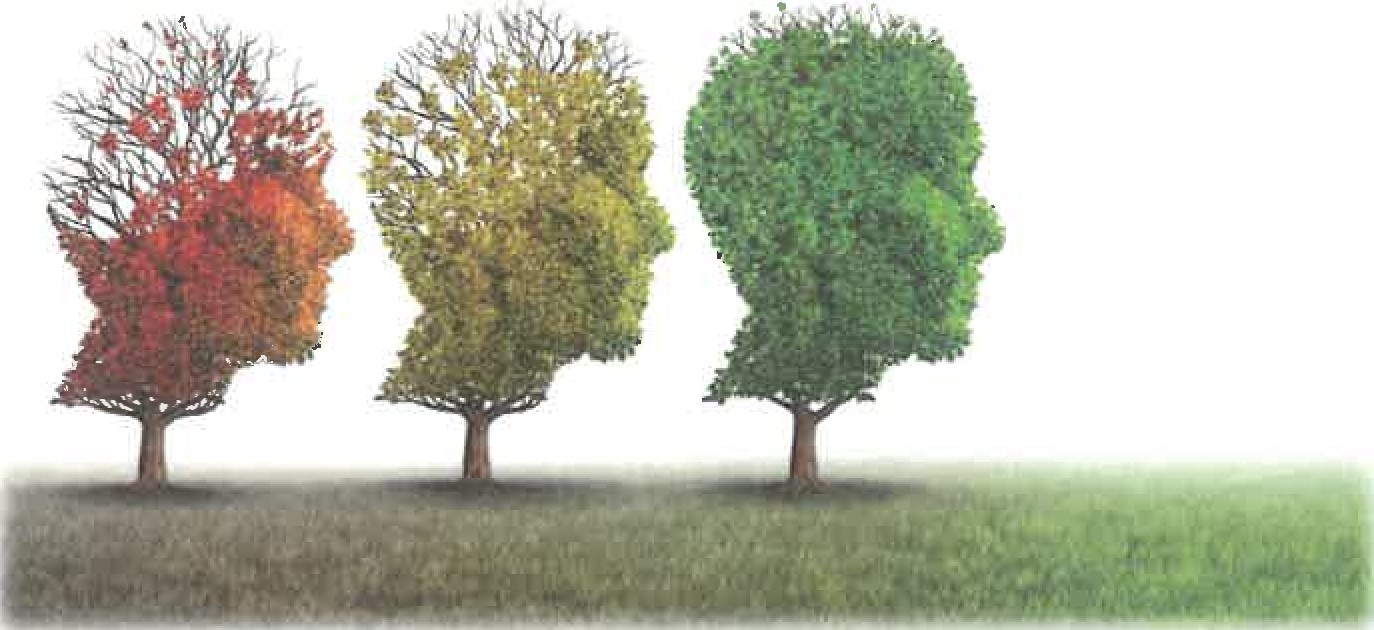 Som pårørende til et menneske med demens kan der være mange ting, du synes er svære. Ting du kan have brug for at vende med andre i en lignende livssituation. En pårørendegruppe er et frirum, hvor du kan træffe andre pårørende til mennesker med demens.I mødes og udveksler tanker, idéer og erfaringer med at være pårørende.Vi mødes følgende datoer i foråret 2024:Onsdag d.  7. februar kl. 13.00 — 15.00Onsdag d.  6. marts kl. 13.00 — 15.00Onsdag d. 10. april kl. 13.00 — 15.00Onsdag d. 8. maj kl. 13.00 — 15.00Frivilligcenter Langeland, Mødelokale FI, Fredensvej 1, 5900 Rudkøbing.Har du kendskab til andre, der kan have glæde af dette tilbud, men som ikke har modtaget invitationen, er du velkommen til at formidle invitationen videre.Tilmelding skal ske til undertegnede.Med venlig hilsenTine Eenholt SorknæsDemenskoordinatorTelefon 21 37 25 42Mail: tiso@langelandkommune.dk